BHARATHIAR UNIVERSITY: COIMBATORE 641 046 PROFORMA FOR PROJECT PROPOSAL SUBMISSION   Principal Investigator	        A.S.O                   S.O                  D.R                Dy.Director            Director        ghujpahh; gy;fiyf;fHfk;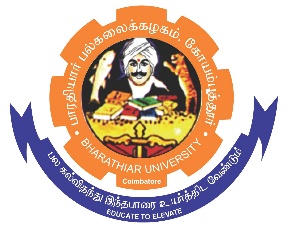 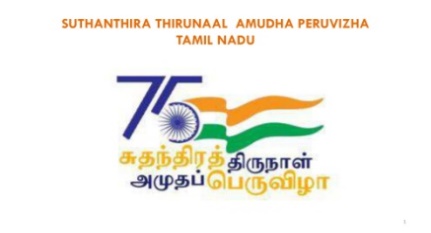 BHARATHIAR UNIVERSITYCOIMBATORE – 641 046, TAMILNADU, INDIANo.C3/CRTD/ Proposal/2022/____                                                                Date: ___________From                                                                                                 ToThe Director   	                          Funding Agency CRTD                                                                                               Address                                                                                                          Chennai – 600 005Sir/Madam,        	Sub: Funding Agency Proposal 2022 - 23 – Forwarding to Funding Agency -Reg         Ref: 1. Funding Agency Notification & Date: ____________________*****      	 With reference to the above, I am, to forward herewith the research proposal entitled, “_____________________________________________________________________________________________________________________________________________________”. for the financial assistant under _________(Funding Agency)_________________ submitting the proposal along with “Endorsement Certificate” for the              scheme  _____    submitted by                                      Faculty Name        ,         Destination        , PI, Department of                       , B.U for taking further action in this regard.                                                                                                                       Yours faithfully,                                                                                                                                         DIRECTOR Encl.: As above.Copy to:The Professor & Head, Department of__________________, B.UFaculty Name     , Destination , PI, Department of                       , B.U(Through: Proper Channel)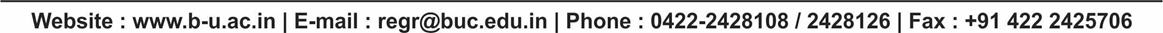 For Office UseFor Office UseApproval No. C3/CRTD/2022/_____________________________Approval No. C3/CRTD/2022/_____________________________Date: S. No.DetailsDetailsDetailsDetails1.DepartmentDepartment2.Name of the FacultyName of the Faculty3.Funding Agency with address and Notification  Funding Agency with address and Notification  4.Project Title  Project Title  5. Co-PI details Co-PI details1.2.3..4.1.2.3..4.6.Endorsement Certificate /DeclarationEndorsement Certificate /Declaration(3 Copies must to be enclosed)(3 Copies must to be enclosed)7.Original ProposalOriginal Proposal(1 Copy must to be enclosed)(1 Copy must to be enclosed)8.Forwarding LetterForwarding Letter(Format Enclosed)(Format Enclosed)State UniversityRe-Accredited with “A” Grade by NAACRanked 15th among Indian Universities by MHRD-NIRF